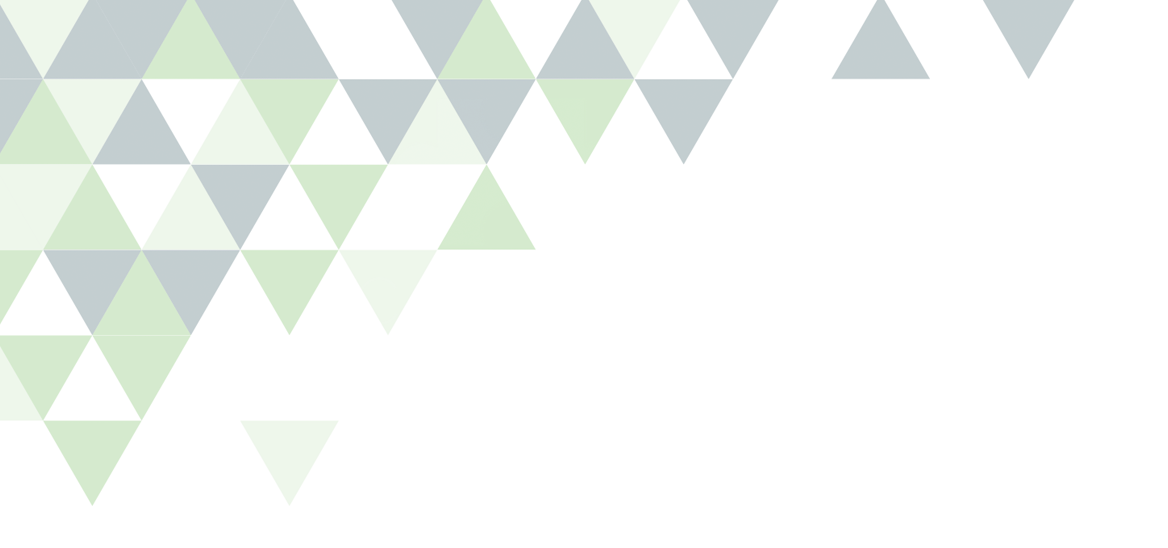 ΘΕΜΑ AΑ1. Έστω η εξίσωση ,  και  οι ρίζες της.Να δείξετε ότι  και .Μονάδες 15Α2. Να χαρακτηριστούν με σωστό (Σ) ή λάθος (Λ) οι παρακάτω προτάσεις:α. Η εξίσωση  έχει λύση την  , αν .Μονάδες 2β. Η εξίσωση  είναι αδύνατη αν  και .Μονάδες 2γ. Αν στην εξίσωση  ισχύει  τότε έχει σίγουρα δύο άνισες λύσεις.Μονάδες 2δ. Αν η εξίσωση  έχει ετερόσημες λύσεις , τότε α και γ είναι ετερόσημα.Μονάδες 2ε. Αν στην εξίσωση  , ισχύει ότι   και   τότε οι ρίζες της είναι αρνητικές.Μονάδες 2ΘΕΜΑ ΒΔίνονται τα πολυώνυμα ,  και .Β1. Να παραγοντοποιήσετε τα Α και Β.Μονάδες 6B2. Να απλοποιήσετε τις παραστάσεις  και . Μονάδες 9B3. Να λύσετε την εξίσωση . Μονάδες 10ΘΕΜΑ ΓΔίνονται οι παραστάσεις  και .Γ1. Να δείξετε ότι  και .Μονάδες 6Γ2. Να λύσετε τις εξισώσεις:α.  Μονάδες 6β.  Μονάδες 6γ.  Μονάδες 7ΘΕΜΑ ΔΔίνεται η εξίσωση .Δ1. Να βρείτε τις τιμές του πραγματικού αριθμού α ώστε η εξίσωση να έχει δύο ρίζες άνισες.Μονάδες 7Δ2. Έστω  οι ρίζες της εξίσωσης για τις οποίες γνωρίζετε ότι ισχύει . Να βρείτε:α. την τιμή του αΜονάδες 9β. τις ρίζες  της εξίσωσηςΜονάδες 9ΟΠΟΙΟΣ ΕΠΙΜΕΝΕΙ…ΝΙΚΑ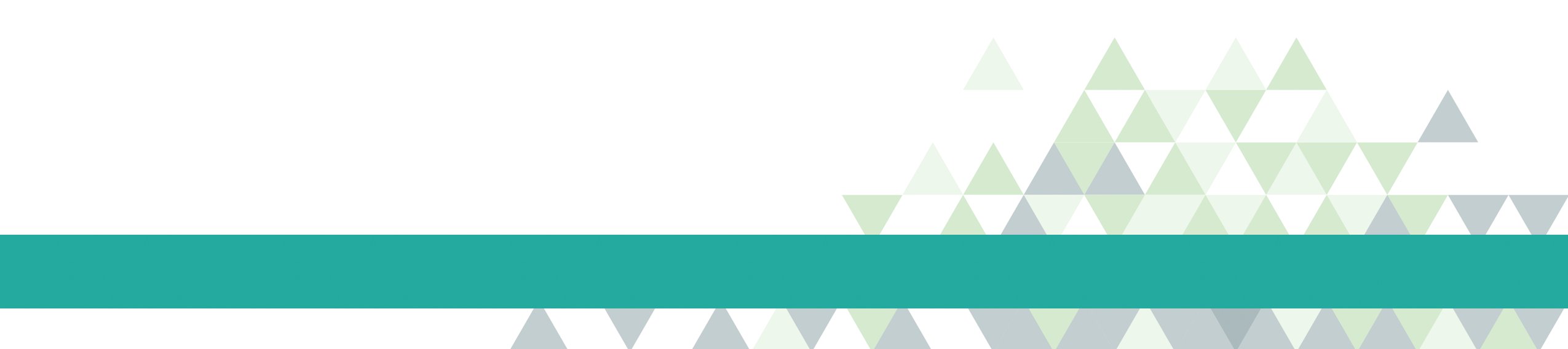 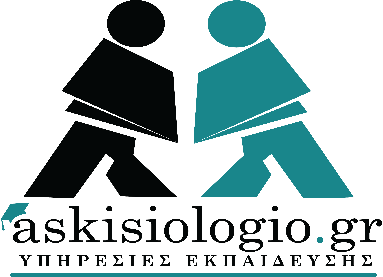 ΚΡΙΤΗΡΙΟ ΑΞΙΟΛΟΓΗΣΗΣΤΑΞΗ: Α ΛΥΚΕΙΟΥΜΑΘΗΜΑ: ΑΛΓΕΒΡΑΚΑΦΑΛΑΙΟ: ΕΞΙΣΩΣΕΙΣ